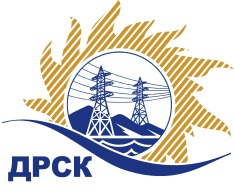 Акционерное Общество«Дальневосточная распределительная сетевая  компания»ПРОТОКОЛ № 202/МТПиР-РЗакупочной комиссии по запросу предложений в электронной форме с участием только субъектов МСП на право заключения договора поставки: «Электролаборатория ЭТЛ-35» закупка 198 , раздел 2.2.2 ГКПЗ 2019 г.СПОСОБ И ПРЕДМЕТ ЗАКУПКИ: запрос предложений в электронной форме с участием только субъектов МСП на право заключения договора поставки: «Электролаборатория ЭТЛ-35» закупка 198 раздел 2.2.2 ГКПЗ 2019 г.КОЛИЧЕСТВО ПОДАННЫХ ЗАЯВОК НА УЧАСТИЕ В ЗАКУПКЕ: 5 (пять) заявки.КОЛИЧЕСТВО ОТКЛОНЕННЫХ ЗАЯВОК: 1(одна) заявка.ВОПРОСЫ, ВЫНОСИМЫЕ НА РАССМОТРЕНИЕ ЗАКУПОЧНОЙ КОМИССИИ: О рассмотрении результатов оценки вторых частей заявок О признании заявок соответствующими условиям Документации о закупке по результатам рассмотрения вторых частей заявокРЕШИЛИ:По вопросу № 1Признать объем полученной информации достаточным для принятия решения.Принять к рассмотрению вторые части заявок следующих участников:По вопросу № 2Признать вторые части заявок следующих Участников: ООО «МЕГАВОЛЬТ»_31413, ООО «РУСКОНТРОЛЬ»_31682, ООО «ЭХП»_31861, ООО «ВОСТОК-ДВ»_32091 удовлетворяющими по существу условиям Документации о закупке и принять их к дальнейшему рассмотрению. Секретарь Закупочной комиссии 1 уровня  	                                М.Г.ЕлисееваИсп. Терёшкина Г.М.Тел. (4162)397-260г.  Благовещенск«02» апреля 2019№ п/пИдентификационный номер УчастникаДата и время регистрации заявкиЗаявка участника №  2765629.12.2018 09:06Заявка участника № 3141322.01.2019 02:33Заявка участника № 3168222.01.2019 09:45Заявка участника № 3186122.01.2019 14:16Заявка участника № 3209122.01.2019 16:07№ п/пИдентификационный номер УчастникаДата и время регистрации заявкиООО «МЕГАВОЛЬТ»_3141322.01.2019 02:33ООО «РУСКОНТРОЛЬ»_3168222.01.2019 09:45ООО «ЭХП»_3186122.01.2019 14:16ООО «ВОСТОК-ДВ»_3209122.01.2019 16:07